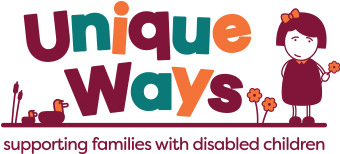 Minutes:   Unique Ways Annual General MeetingThursday 7th November 2019 - Hanson Lane Enterprise Centre, HalifaxPresentOliver Wilby, Chair & Trustee of Unique WaysVikki Darby, Vice-Chair & Trustee of Unique Ways & Parent MemberNick Wigmore, Treasurer & Trustee of Unique Ways & Parent MemberDavid Fielden, Trustee of Unique WaysEmma Poyser-Buxton, Trustee of Unique Ways & Parent Member Marcus Thompson, Trustee of Unique WaysRachel Hollingworth, Trustee of Unique Ways & Parent MemberPete Ruse, Co-Chair, Family Voice CalderdaleShona Walsh, Chief Executive Officer, Unique WaysMartin Reynolds, Office Co-ordinator, Unique Ways & Parent MemberSunny Freakley, Ordinary Lives Co-ordinator, Unique Ways & Parent MemberHelen Norris, Ordinary Lives Practitioner, Unique Ways & Parent MemberLucy Armour, Ordinary Lives Practitioner, Unique Ways & Parent MemberAmanda Rorrison, Membership Officer, Unique WaysHeidi Coney, Family Voice Calderdale Co-ordinatorLiz Slomski, Parent Member & VolunteerKavita Korampalli, VolunteerThe Mayor of Calderdale, Cllr. Dot FosterJulie Jenkins, Director Children & Young People’s Services – Calderdale MDCRhona Radley, Deputy Head of Service Improvement Calderdale CCGMuir Hunter, Service Manager Calderdale Open Minds PartnershipTracy Bird, Calderdale MBCHelen Shepherd, Calderdale CCGLynn Powell, Calderdale MBCMargaret Bates, Disabled Children’s Family Link Co-ordinatorJulie Stott, Disability Partnership CalderdaleLouise Burrows, Voluntary Action CalderdaleCaroline Beardsmore, Pioneer Co-op Upper ValleyEmma Bruce, Calderdale MBCCath King, Parent Member & Steering Group Member of FVCPam Barmby, Parent MemberDanielle Durrans, Parent MemberJodi Jackson, Parent MemberElaine Tattersley, Parent MemberRichard James, Parent MemberDonna Thomas, Parent MemberCharlotte Worthington, Parent MemberCharmaine Stowe, Parent MemberErin Smith, Parent MemberHelen Crabtree, Parent MemberJacqueline Marshall, Parent MemberJill Shaw, Parent MemberMargaret Mytton, Parent MemberRaja Naeem, Parent MemberKimberley Grice, Parent MemberRyan Grice, Parent MemberSara Burge, Parent MemberSarah Moore, Parent MemberStevie Stott, Parent MemberAmanda Clegg, Parent MemberRuth Baxter, Parent MemberBeverley Leslie, Parent MemberUrsula Kramska, Guest of Parent Member====53ApologiesHolly Lynch, MPCraig Whittaker, MPCllr. Adam WilkinsonJacqui Turner, Calderdale MBCGlenn Swindell, Calderdale MBCDebbie Greenwood, Calderdale MBCSamantha Wasilewski Calderdale MBCJoanna Marshall, Calderdale MBCLynne Burns, Calderdale MBCSanna Mazhar, Irwin Mitchell SolicitorsRebecca Haigh, Irwin Mitchell SolicitorsJoe Hanney, Open Minds PartnershipChris Lever, Halifax CourierAnneliese Ashworth-Lord, Open Minds PartnershipMark O’Neill, Calderdale MBCCharlie Johnston, VSI AllianceLucy Hodgson, Eastwood & PartnersAlison Sharpe, Parent MemberAmanda Bedford, Parent MemberAmy Simpson, Parent MemberAparna Sankar, Parent MemberHelen Boswell, Parent MemberKathleen Wyatt, Parent MemberMelissa Harper, Parent MemberMichelle Rock-Davis, Parent MemberNatalie Swadan, Parent MemberNazia Rashid, Parent MemberShermeela Kausar, Parent MemberSkye Barratt, Parent MemberDawn Oswin, Parent MemberLulu Brown, Parent Member====313.0	Minutes of last meeting – 8th November 2018Minutes were accepted as an accurate record of the meeting and adopted.Proposer:	Sunny FreakleySeconder:	David Fielden.4.0	Presentation of Annual Accounts (year ending March 2019)These were presented by Nick Wigmore, Treasurer, Trustee & Parent Member of Unique WaysProposer:	Oliver WilbySeconder:	Pete Ruse.5.0	Appointment of Auditor West Yorkshire Community Accounting Service (WYCAS)Proposer:	Martin ReynoldsSeconder:	Rachel Hollingworth6.0	Re-election of TrusteesMarcus Thompson was elected as Trustee: Proposer:	Vikki DarbySeconder:	Helen NorrisRachel Hollingworth was elected as Trustee:Proposer:	Helen NorrisSeconder:	Emma Poyser-BuxtonAlison Fielden was elected as Trustee:Proposer:	David FieldenSeconder:	Sunny FreakleyAs per governance procedures, new officers will be elected at the first Board of Trustees meeting after the AGM (Tuesday 21st January 2020).Oliver Wilby, Chair, on behalf of the Board of Trustees, thanked all the staff team of Unique Ways.Formal business closed:7:	Presentation of Achievements – year 2018/19Presentations took place focusing on: -Core Offer of Unique Ways.Service demand / membership growth.Spotlight on Specialist Practitioner Services.Development work.Annual Survey results & feedback – 2019.Family Voice Calderdale.Guest Speaker 1:  Julie Jenkins, Director of Children’s ServicesGuest Speaker 2:  Rhona Radley, Deputy Head of Service Improvement.Guest Speaker 3:  Muir Hunter, Service Manager, Open Minds Partnership.Ways to support Unique Ways financially.Volunteer/Parent Member journey so far.8:	Lunch & networking“Unique Ways – it’s the stake in the ground that I come back to every time”.Pam Barmby, Parent Member – November 2019********************